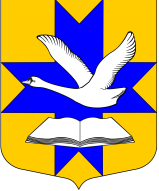 Администрация муниципального образованияБольшеколпанскоЕ сельскоЕ поселениЕГатчинского муниципального районаЛенинградской областиП О С Т А Н О В Л Е Н И Еот  "04" июня 2015 г.						                             № 222      Руководствуясь решением совета депутатов Гатчинского муниципального района  от 25.04.2014 г. № 377 «Об утверждении Порядка предоставления иных межбюджетных трансфертов из бюджета Гатчинского муниципального района бюджетам муниципальных образований городских и сельских поселений Гатчинского муниципального района Ленинградской области на поддержку муниципальных образований по развитию общественной инфраструктуры муниципального значения» администрация Большеколпанского сельского поселенияПОСТАНОВЛЯЕТ:  1.Утвердить план мероприятий по развитию общественной инфраструктуры муниципального значения.  2. Контроль за исполнением данного постановления оставляю за собой.  3. Настоящее постановление подлежит официальному опубликованию.   И.о главы администрации  Большеколпанского сельского поселения ____________________ Шалаев С.А.                                                                                    Утвержден  Постановлением                                                                                      администрации поселения                                                                                                           № 222 от 04.06.2015ПЛАН  МЕРОПРИЯТИЙпо развитию общественной инфраструктуры муниципального значенияУстановка дополнительного игрового оборудования на детские площадки между д.6-д.8 и у д.4 по ул. 30 лет Победы в д.Большие Колпаны для развития  и разнообразия досуга детей и подростков.1.Перечень игрового оборудования:2.Стоимость работ по установке 2-х единиц игрового оборудования:   13140,00 рублей.Об  утверждении плана мероприятий по развитию общественной инфраструктуры муниципального значения. №п/пНаименованиеКоличество(шт.)Стоимость(руб.)1Игровой городок1146000,002Детская горка 1  40860,00Итого:Итого:2186860,00